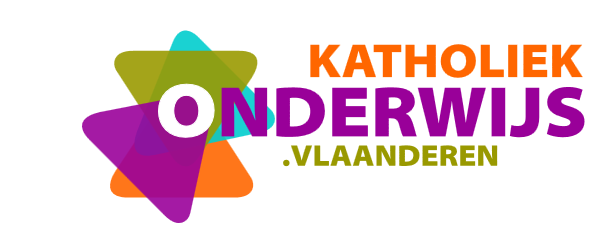 Bijlage 02 – Infobrochure onderwijsregelgevingVersie april 2019DefinitiesSchoolstructuurSchool: pedagogisch geheel waar onderwijs georganiseerd wordt onder leiding van één directeur.Basisschool: omvat een kleuterniveau en een niveau lager onderwijs.Autonome kleuterschool: omvat alleen het niveau kleuteronderwijs.Autonome lagere school: omvat alleen het niveau lager onderwijs.Vestigingsplaats: gebouw of gebouwencomplex waarin een school of een gedeelte van een school gehuisvest is.SchoolorganisatieSchooljaar: de periode van 1 september tot en met 31 augustus.Schoolbestuur: de rechtspersoon of de natuurlijke persoon die verantwoordelijk is voor één of meer scholen. Scholengemeenschap: samenwerkingsverband tussen meerdere scholen. Klassenraad: team van personeelsleden dat onder leiding van de directeur of zijn afgevaardigde samen de verantwoordelijkheid draagt of zal dragen voor de begeleiding van en het onderwijs aan een bepaalde leerlingengroep of individuele leerling. Schoolraad: Orgaan met advies- en overlegbevoegdheid samengesteld uit vertegenwoordigers van ouders, personeel en lokale gemeenschap. De schoolraad heeft rechten en plichten inzake informatie en communicatie.Leerlingenraad: Orgaan met adviesbevoegdheid samengesteld uit vertegenwoordigers van de leerlingen. De leerlingenraad heeft rechten en plichten inzake informatie en communicatie. De wijze waarop de leerlingenraad wordt samengesteld wordt bepaald in het schoolreglement. Ouderraad: Orgaan met adviesbevoegdheid samengesteld uit vertegenwoordigers van de ouders. De ouderraad heeft rechten en plichten inzake informatie en communicatie. Pedagogische raad: Orgaan met adviesbevoegdheid samengesteld uit vertegenwoordigers van het personeel. De pedagogische raad heeft rechten en plichten inzake informatie en communicatie. Extra-murosactiviteiten: activiteiten die plaats vinden buiten de schoolmuren en georganiseerd worden voor één of meer leerlingengroepen. Activiteiten die volledig buiten de schooluren georganiseerd worden, vallen hier niet onder.Centrum Leerlingenbegeleiding (CLB)Het centrum voor leerlingenbegeleiding (CLB) heeft als opdracht om leerlingen te begeleiden in hun functioneren op school en in de maatschappij. Die begeleiding van leerlingen situeert zich op vier domeinen:het leren en studeren;de onderwijsloopbaan;de preventieve gezondheidszorg;het psychisch en sociaal functioneren.Relatie tussen CLB en schoolDe school en het CLB maken afspraken over de schoolspecifieke samenwerking en leggen die vast. Die samenwerkingsafspraken zijn met de ouders besproken in de schoolraad.Het CLB werkt vraaggestuurd vertrekkende van vastgestelde noden, vragen van de leerling, de ouders of de school. Als de school aan het CLB vraagt om een leerling te begeleiden, zal het CLB een begeleidingsvoorstel doen naar de leerling. Het CLB zet de begeleiding slechts voort als de ouders van de leerling hiermee instemmen. Een minderjarige leerling kan zelf instemmen als hij voor zichzelf kan inschatten wat goed voor hem is (= bekwame leerling). Vanaf de leeftijd van 12 jaar vermoedt de regelgever dat een kind voldoende competent is om zelfstandig te beslissen of hij wil instemmen met de CLB-begeleiding.De school heeft recht op begeleiding door het CLB. Het CLB kan bepaalde problemen of onregelmatigheden in het beleid van de school signaleren en de school op de hoogte brengen van bepaalde behoeften van leerlingen. Daarnaast biedt het CLB versterking aan de school bij problemen van individuele leerlingen of een groep leerlingen.Het CLB deelt relevante informatie die over de leerlingen in de school aanwezig is en de school deelt relevante informatie over de leerlingen in begeleiding. Leerlingen of de ouders van een niet-bekwame leerling dienen hun toestemming te geven bij het doorgeven van informatie verzameld door het CLB. De school en het CLB houden allebei bij het doorgeven en het gebruik van deze informatie rekening met de geldende regels inzake het ambts- en beroepsgeheim, de deontologie en de bescherming van de persoonlijke levenssfeer.Relatie tussen CLB, de leerlingen en hun oudersLeerlingen en ouders kunnen het CLB ook rechtstreeks om hulp vragen. Het CLB werkt gratis en discreet. Het CLB, de school en de ouders dragen een gezamenlijke verantwoordelijkheid voor de begeleiding van een leerling. Leerlingen en ouders kunnen zich niet verzetten tegen:De begeleiding van leerlingen die spijbelen. Als de betrokken ouders niet ingaan op de initiatieven van het CLB, meldt het CLB dit aan de door de Vlaamse regering aangeduide instantie;De uitvoering van een systematisch contact en/of preventieve gezondheidsmaatregelen i.v.m. besmettelijke ziekten. De ouders of de leerling vanaf 12 jaar kunnen zich verzetten tegen het uitvoeren van een systematisch contact door een bepaalde medewerker van het CLB. Binnen een termijn van negentig dagen dient de persoon die verzet aantekent, het verplichte systematische contact te laten uitvoeren door een andere medewerker van hetzelfde CLB, een medewerker van een ander CLB of een andere medewerker buiten het CLB die beschikt over het nodige bekwaamheidsbewijs. In dat laatste geval betaal je als ouder wel zelf de kosten. De leerling of zijn ouders bezorgen binnen vijftien dagen na de datum van het systematisch contact hiervan een verslag aan de bevoegde CLB-arts van het CLB dat onze school begeleidt.de hoger vermelde signaalfunctie en de ondersteuning van het CLB aan de leraren op school bij problemen van individuele leerlingen of een groep leerlingen.Het CLB maakt zijn werking bekend aan de ouders. Dat gebeurt minstens op het ogenblik dat de leerling voor de eerste keer wordt ingeschreven in de school. Ouders krijgen informatie over de rechten en plichten van ouders, leerlingen, de school en het CLB.Als een leerling van school verandert, behoudt het CLB zijn bevoegdheid en verantwoordelijkheid ten aanzien van die leerling tot de leerling is ingeschreven in een school die door een ander CLB wordt bediend.Als een leerling voor een bepaalde periode niet ingeschreven is in de school, behoudt het CLB zijn bevoegdheid en verantwoordelijkheid ten aanzien van die leerling tot het einde van de periode van niet-inschrijving.Het multidisciplinair dossierHet CLB maakt voor elke leerling één multidisciplinair dossier aan van zodra een leerling een eerste keer is ingeschreven in een school. Het multidisciplinair dossier van de leerling bevat alle voorhanden zijnde gegevens die over de leerling op het CLB aanwezig zijn. Welke gegevens dit zijn, waarom en op welke rechtsgrond het CLB deze bewaart, wat er met die gegevens gebeurt, en welke rechten je hebt in verband met deze gegevens, vind je bij het CLB. Er bestaat maar één CLB-dossier en dit dossier is in principe een ondeelbaar geheel. Daarom wordt het bij verandering van school in één zending overgemaakt. Elk CLB is eraan gehouden de ouders of de leerling te informeren over het doorgeven van het dossier.Als een leerling van school verandert en onder toezicht van een ander CLB komt te staan, is het CLB dat de vorige school begeleidt, ervoor verantwoordelijk dat het CLB-dossier de leerling volgt. Ouders of de bekwame leerling kunnen hier verzet tegen aantekenen. Er wordt een wachttijd van 10 werkdagen gerespecteerd na het informeren van de ouders of de leerling. De ouders of de leerling kunnen afzien van die wachttijd. Er kan binnen die 10 werkdagen verzet aangetekend worden tegen het overmaken van de niet-verplichte gegevens uit het dossier. Er kan geen verzet aangetekend worden tegen de overdracht van volgende gegevens: identificatiegegevens, gegevens in het kader van de verplichte begeleiding van leerlingen met leerplichtproblemen en gegevens in het kader van de systematische contacten.Indien er verzet wordt aangetekend, verzendt het vorige CLB enkel de verplicht over te dragen gegevens samen met een kopie van het verzet. Het bewaart de gegevens waartegen verzet werd aangetekend tot 10 jaar na het laatste contact. Alle informatie over hoe het CLB omgaat met de persoonsgegevens in het multidisciplinair dossier vind je bij het CLB. Als je daarover vragen hebt, kan je contact opnemen met het CLB.Inschrijvingen en toelatingen van leerlingenToelatingsvoorwaardenEen inschrijving kan pas gerealiseerd worden na instemming met het schoolreglement en het pedagogisch project van de school. Het schoolreglement wordt schriftelijk of via elektronische drager aangeboden en de ouders moeten er zich schriftelijk akkoord mee verklaren. Het schoolbestuur vraagt of de ouders een papieren versie van het schoolreglement wensen te ontvangen. Bij de inschrijving dient een officieel document te worden voorgelegd dat de identiteit van het kind bevestigt en de verwantschap aantoont (bv. het trouwboekje, het geboortebewijs, een identiteitsstuk van het kind zoals een bewijs van inschrijving in het vreemdelingenregister, een reispas). De inschrijving van een leerling geldt voor de duur van de hele schoolloopbaan in de school, tenzij de ouders zich niet akkoord verklaren met een wijziging van het schoolreglement en in een beperkt aantal andere gevallen (zie verder).Alle kleuters en leerlingen worden op de datum van de inschrijving opgenomen in het inschrijvings-register. Zij worden slechts éénmaal ingeschreven volgens chronologie.Verlengd verblijf in het kleuteronderwijsIn het gewoon onderwijs kan een leerling die 6 jaar wordt voor 1 januari van het lopende schooljaar nog één schooljaar tot het kleuteronderwijs toegelaten worden. In dit geval is de leerling onderworpen aan de controle op de leerplicht. Na kennisneming van en toelichting bij het advies van de klassenraad en van het CLB nemen de ouders daaromtrent een beslissing.
Voor leerplichtige leerlingen die nog geen kleuteronderwijs volgden, is enkel een advies van een CLB vereist. Naar de lagere schoolIn september van het jaar waarin het kind 6 jaar wordt, is het leerplichtig en wettelijk verplicht om les te volgen. Ook wanneer het op die leeftijd nog in het kleuteronderwijs blijft, is het dus net als elk ander leerplichtig kind onderworpen aan de controle op het regelmatig schoolbezoek. Voor leerplichtige leerlingen in het basisonderwijs is de leerplicht voltijds.De leerlingen zijn verplicht om alle lessen en activiteiten van hun leerlingengroep te volgen. Om gezondheidsredenen kunnen er, in samenspraak met de directeur, eventueel aanpassingen gebeuren (zie punt 4 Afwezigheden).Om toegelaten te worden tot het lager onderwijs moet een leerling 6 jaar zijn voor 1 januari van het lopende schooljaar. Als hij nog niet de leeftijd van 7 jaar heeft bereikt of zal bereiken voor 1 januari van het lopende schooljaar, moet hij bovendien aan een van de volgende voorwaarden voldoen:1°	Het voorgaande schooljaar ingeschreven zijn geweest in een door de Vlaamse Gemeenschap erkende Nederlandstalige school voor kleuteronderwijs en gedurende die periode gedurende ten minste 250 halve dagen aanwezig zijn geweest;2°	Toegelaten zijn door de klassenraad. De beslissing omtrent de toelating wordt aan de ouders meegedeeld uiterlijk de tiende schooldag van september bij inschrijving vóór 1 september van het lopende schooljaar, of, bij inschrijving vanaf 1 september, uiterlijk tien schooldagen na deze inschrijving.
In afwachting van deze mededeling is de leerling ingeschreven onder opschortende voorwaarde.
Bij overschrijding van de genoemde termijn is de leerling ingeschreven.
De schriftelijke mededeling aan de ouders van een negatieve beslissing bevat tevens de motivatie.Een leerling die 5 jaar wordt vóór 1 januari van het lopende schooljaar, kan in het lager onderwijs toegelaten worden na advies van het CLB en na toelating door de klassenraad. De ouders nemen daartoe de beslissing. Deze leerlingen zijn onderworpen aan de leerplicht.Een leerling die 7 jaar wordt vóór 1 januari van het lopende schooljaar, heeft automatisch toegang tot het lager onderwijs. De vereiste van voldoende aanwezigheid in het kleuteronderwijs of toelating door de klassenraad is op deze leerling niet van toepassing.Verlengd verblijf in het lager onderwijs Een leerling die het getuigschrift basisonderwijs behaalt, kan geen lager onderwijs meer volgen, tenzij de klassenraad dit toelaat. Een getuigschrift kan uitgereikt worden aan leerlingen die vóór 1 januari van het lopende schooljaar 8 jaar geworden zijn.Een leerling die 14 jaar wordt vóór 1 januari van het lopende schooljaar, kan nog één schooljaar het lager onderwijs volgen na gunstig advies van de klassenraad en een advies van het CLB. Na kennisneming van en toelichting bij de adviezen van de klassenraad en van het CLB nemen de ouders daaromtrent een beslissing.Een leerling die 15 jaar wordt vóór 1 januari van het lopende schooljaar, kan niet meer toegelaten worden tot het lager onderwijs.Weigeren/ontbinden en beëindigen van een inschrijvingOuders hebben het recht om hun kind in te schrijven in de school en vestigingsplaats van hun keuze. Toch kan de school een inschrijving van een leerling weigeren, ontbinden of beëindigen onder volgende omstandigheden:WeigerenHet schoolbestuur weigert leerlingen die niet aan de toelatingsvoorwaarden voldoen.Het schoolbestuur weigert leerlingen die tijdens het schooljaar van school veranderen als deze inschrijving tot doel heeft of er in de feiten toe leidt dat de betrokken leerling in dat schooljaar afwisselend naar verschillende scholen zal gaan (co-schoolschap).Een schoolbestuur kan de inschrijving weigeren in een school waar de betrokken leerling het lopende, het vorige of het daaraan voorafgaande schooljaar definitief werd uitgesloten.Elk schoolbestuur moet per school, vestigingsplaats, niveau lager en kleuter een capaciteit bepalen. Het schoolbestuur kan er voor kiezen om de capaciteit ook per leerjaar of geboortejaar vast te leggen. Wanneer deze capaciteit wordt overschreden, moet het schoolbestuur de leerling weigeren.Het schoolbestuur moet leerlingen weigeren als een bijkomende inschrijving na de start van de inschrijvingen voor volgend schooljaar er toe zou leiden dat de capaciteit, voor dat volgend schooljaar overschreden zou worden.OntbindenWanneer tijdens de schoolloopbaan de nood aan aanpassingen voor een leerling wijzigt en de vastgestelde onderwijsbehoeften van die aard zijn dat voor de leerling een verslag of een gewijzigd verslag nodig is, organiseert de school een overleg met de klassenraad, de ouders en het CLB en beslist op basis daarvan en nadat het verslag werd afgeleverd of gewijzigd, om de leerling op vraag van de ouders studievoortgang te laten maken op basis van een individueel aangepast curriculum of om de inschrijving van de leerling voor het daaropvolgende schooljaar te ontbinden.BeëindigenBij elke wijziging van het schoolreglement informeert het schoolbestuur de ouders schriftelijk of via elektronische drager over die wijziging en geven de ouders opnieuw schriftelijk akkoord. Indien de ouders zich met de wijziging niet akkoord verklaren, dan wordt aan de inschrijving van het kind een einde gesteld op 31 augustus van het lopende schooljaar.AfwezighedenDe regelgeving op afwezigheden is van toepassing op leerplichtige kinderen in het gewoon basisonderwijs. De regelgeving is ook van toepassing op leerlingen die, wegens verlengd kleuterschoolbezoek, op zesjarige leeftijd nog in het kleuteronderwijs zitten. Zij zijn op basis van hun leeftijd leerplichtig. Ook leerlingen die reeds op vijfjarige leeftijd zijn overgestapt naar het lager onderwijs vallen onder de reglementering.Niet-leerplichtige leerlingen in het kleuteronderwijs kunnen niet onwettig afwezig zijn, aangezien ze niet onderworpen zijn aan de leerplicht en dus niet steeds op school moeten aanwezig zijn. Het is belangrijk dat kleuters regelmatig naar school komen. Het is in het belang van je kind om het elke dag naar school te sturen. Kinderen die lessen en activiteiten missen, lopen meer risico op achterstand. Zij worden ook minder goed opgenomen in de leerlingengroep. De school moet het aantal dagen dat een kind ongewettigd afwezig is, doorgeven aan de overheid. Kleuters die onvoldoende dagen naar school komen kunnen hun schooltoeslag verliezen en ook de toegang tot het lager onderwijs is afhankelijk van het aantal dagen dat het kind kleuteronderwijs volgde. We verwachten dan ook dat de ouders ook de afwezigheden van hun kleuter onmiddellijk melden.Afwezigheden wegens ziekteVoor ziekte tot en met drie opeenvolgende kalenderdagen volstaat een briefje van de ouders. Dergelijk briefje kan slechts vier keer per schooljaar door de ouders zelf geschreven worden. Vanaf de vijfde keer is een medisch attest vereist.Is een kind méér dan drie opeenvolgende kalenderdagen ziek, dan is steeds een medisch attest vereist. Dat attest kan afkomstig zijn van een geneesheer, een geneesheer-specialist, een psychiater, een tandarts, een orthodontist en de administratieve diensten van een ziekenhuis of een erkend labo. Consultaties (zoals bijvoorbeeld een bezoek aan de tandarts) moeten zoveel mogelijk buiten de schooluren plaatsvinden.Wanneer een bepaald chronisch ziektebeeld leidt tot verschillende afwezigheden zonder dat telkens een doktersconsultatie noodzakelijk is (bijv. astma, migraine,...) kan na samenspraak tussen school en CLB één medisch attest dat het ziektebeeld bevestigt, volstaan. Wanneer een afwezigheid om deze reden zich dan effectief voordoet, volstaat een attest van de ouders.Een medisch attest wordt beschouwd als twijfelachtig in volgende gevallen:het attest geeft zelf de twijfel van de geneesheer aan wanneer deze schrijft “dixit de patiënt”;het attest is geantedateerd of begin- en einddatum werden ogenschijnlijk vervalst;het attest vermeldt een reden die niets met de medische toestand van de leerling te maken heeft zoals bv. de ziekte van één van de ouders, hulp in het huishouden, familiale redenen enz..Dergelijke afwezigheden zijn problematische afwezigheden.Medische attesten waarrond twijfel bestaat of die onaanvaardbaar zijn, worden best gesignaleerd aan de CLB-arts, die rekening houdend met de deontologische artsencode, deze zaak verder kan volgen.Andere van rechtswege gewettigde afwezighedenIn volgende situaties kan een kind gewettigd afwezig zijn. De ouders moeten een document met officieel karakter of een verklaring kunnen voorleggen ter staving van de afwezigheid. Voor deze afwezigheden is geen voorafgaand akkoord van de directeur nodig. De ouders verwittigen de school vooraf van dergelijke afwezigheden.Het bijwonen van een begrafenis- of huwelijksplechtigheid van een persoon die onder hetzelfde dak woont als de leerling of van een bloed- of aanverwant van de leerling. Het betreft hier enkel de dag van de begrafenis zelf. Indien het bijwonen van de begrafenis een afwezigheid van meer dan één dag vergt, bijv. omdat het een begrafenis in het buitenland betreft, dan is voor die bijkomende dagen steeds een toestemming van de directie vereist.Het bijwonen van een familieraad.De oproeping of dagvaarding voor de rechtbank (bijvoorbeeld het hoorrecht van de leerling in het kader van een echtscheiding).Het onderworpen worden aan maatregelen in het kader van de bijzondere jeugdzorg en de jeugdbescherming (bijvoorbeeld opname in een onthaal-, observatie- en oriëntatiecentrum).De onbereikbaarheid of ontoegankelijkheid van de school door overmacht (bijvoorbeeld door staking van het openbaar vervoer, door overstroming,...).Het vieren van een feestdag die hoort bij je geloof (anglicaanse, islamitische, joodse, katholieke, orthodoxe, protestants-evangelische godsdienst).Het actief deelnemen in het kader van een individuele selectie of lidmaatschap van een vereniging als topsportbelofte aan sportieve manifestaties. Deze afwezigheid kan maximaal 10 al dan niet gespreide halve schooldagen per schooljaar bedragen. Het betreft hier niet het bijwonen van een training, maar wel het kunnen deelnemen aan wedstrijden/tornooien of stages waarvoor de leerling (als lid van een unisportfederatie) geselecteerd is. De unisportfederatie dient een document af te leveren waaruit blijkt dat de leerling effectief geselecteerd is als topsportbelofte. Dit document is geldig voor één schooljaar en dient eventueel elk schooljaar opnieuw verlengd te worden.Een afwezigheid ingevolge een preventieve schorsing, een tijdelijke of een definitieve uitsluiting.Afwezigheden waarvoor de toestemming van de directeur nodig isDeze categorie afwezigheden verleent de school autonomie om in te spelen op specifieke situaties die niet altijd door de regelgeving op te vangen zijn.Er wordt geen plafond opgelegd op het aantal gewettigde afwezigheden wegens persoonlijke redenen. De school is immers best geplaatst om rekening houdend met de lokale context en de individuele betrokken leerling een beslissing te nemen. De ouders dienen een aanvraag in, de directeur beslist en tegen zijn beslissing kunnen de ouders niet in beroep gaan. Het gaat hier om volgende afwezigheden:afwezigheid wegens ‘persoonlijke redenen’ in echt uitzonderlijke omstandigheden;rouwperiode bij een overlijden;actieve deelname in het kader van een individuele selectie of lidmaatschap van een vereniging aan culturele en/of sportieve manifestaties, andere dan de 10 halve schooldagen waarop topsportbeloften recht hebben;time-out-projecten.Afwezigheden voor maximaal 6 lestijden per week voor topsport tennis, zwemmen en gymnastiek mits toestemming van de directieVoor topsportbeloften die topsport beoefenen in de sporttakken tennis, zwemmen en gymnastiek en die een dermate zwaar trainingsschema volgen dat het niet volledig buiten de schooluren kan gegeven worden, kan een afwijking voorzien worden zodat de trainingen binnen én buiten de schooluren een harmonisch geheel vormen. Deze categorie afwezigheden kan slechts toegestaan worden voor maximaal 6 lestijden per week (verplaatsingen inbegrepen) en kan enkel als de school voor de betrokken topsportbelofte over een dossier beschikt dat volgende elementen bevat:een gemotiveerde aanvraag van de ouders;een verklaring van een bij de Vlaamse sportfederatie aangesloten sportfederatie;een akkoord van de directie.Afwezigheden van kinderen van binnenschippers, kermis- en circusexploitanten en -artiesten en woonwagenbewoners, om de ouders te vergezellen tijdens hun verplaatsingen (de zgn. 'trekperiodes') Afwezigheden van deze kinderen zijn te beschouwen als gewettigde afwezigheden mits:de ouders noodzakelijke verplaatsingen doen omwille van beroepsredenen;de school tijdens de afwezigheid voor een vorm van onderwijs op afstand zorgt;de school, maar ook de ouders, zich engageren dat er regelmatig contact is over het leren van het kind.De afspraken over de modaliteiten aangaande het onderwijs op afstand en aangaande de communicatie tussen de school en de ouders worden vastgelegd in een overeenkomst tussen de directeur en de ouders.Afwezigheden omwille van revalidatie tijdens de lestijdenDe directeur kan de afwezigheid van een leerling toestaan voor revalidatie tijdens de lestijden voor specifieke situaties en dit gedurende 150 minuten per week, verplaatsing inbegrepen.Na ziekte of ongevalDe school heeft een dossier met daarin:Een verklaring van de ouders waarom de revalidatie tijdens de lessen moet plaatsvinden.Een medisch attest waaruit de noodzakelijkheid, de frequentie en de duur van de revalidatie blijkt.Een advies van het CLB, na overleg met de klassenraad en de ouders. Dat advies moet motiveren waarom revalidatie tijdens de lestijden vereist is.De toestemming van de directeur die de duur van de behandeling vermeld in het medisch attest niet kan overschrijden.De 150 minuten kunnen uitzonderlijk overschreden worden mits een gunstig advies van de arts van het CLB, in overleg met de klassenraad en de ouders. Het advies moet motiveren waarom de behandeling tijdens de lestijden noodzakelijk blijft en moet aantonen dat door die afwezigheid het leerproces van de leerling niet ernstig wordt benadeeld.Een stoornis die vastgelegd is in een officiële diagnoseDe school heeft een dossier met daarin:Een bewijs van de diagnose of (omwille van de privacy) een verklaring van het CLB dat het een stoornis betreft die is vastgelegd in een officiële diagnose.Een verklaring van de ouders waarom de revalidatie tijdens de lessen moet plaatsvinden.Een advies van het CLB, na overleg met de klassenraad en de ouders. Dit advies moet motiveren waarom het zorgbeleid van de school daarop geen antwoord kan geven en dat de revalidatietussenkomsten niet beschouwd kunnen worden als een schoolgebonden aanbod. Een samenwerkingsovereenkomst tussen de school en de revalidatieverstrekker over de manier waarop de revalidatie het onderwijs aanvult, en hoe de informatie-uitwisseling zal verlopen. De revalidatieverstrekker bezorgt op het einde van het schooljaar een evaluatieverslag aan de directie van de school en van het CLB. De toestemming van de directeur. Die toestemming moet jaarlijks vernieuwd en gemotiveerd worden rekening houdend met het evaluatieverslag. De 150 minuten kunnen uitzonderlijk overschreden worden voor leerplichtige kleuters (dit zijn de kinderen in het kleuteronderwijs die de leeftijd van zes jaar hebben bereikt) tot 200 minuten, verplaatsing inbegrepen, mits een gunstig advies van het CLB, in overleg met de klassenraad en de ouders.Voor leerlingen met een verslag die een individueel aangepast curriculum volgen, kan de afwezigheid maximaal 250 minuten per week bedragen, verplaatsing inbegrepen.De verzekering van de leerlingen die tijdens de lestijden revalidatie krijgen, valt tijdens de periode van de therapie en de verplaatsingen niet ten laste van de schoolverzekering. De begeleiding van de leerling tijdens de verplaatsingen vallen niet ten laste van de school.Problematische afwezighedenAlle afwezigheden die niet opgesomd en gewettigd kunnen worden zoals hierboven beschreven, zijn te beschouwen als problematische afwezigheden. De school zal de ouders onmiddellijk contacteren bij elke problematische afwezigheid.Vanaf vijf al dan niet gespreide halve lesdagen per schooljaar die als problematische afwezigheid zijn geregistreerd, moet de school het CLB contacteren, waarna zij samen beslissen of er onmiddellijk een begeleidingstraject wordt opgestart. De school houdt een dossier bij van het begeleidingstraject. School en CLB zullen in communicatie met de betrokken ouders een begeleidingsplan opstellen voor de betrokken ouders en hun kinderen.Onderwijs aan huis en/of synchroon internetonderwijsLeerlingen voor wie het door chronische ziekte of langdurige ziekte of ongeval tijdelijk onmogelijk is om onderwijs te volgen in hun school, hebben, onder voorwaarden, recht op 4 lestijden tijdelijk onderwijs aan huis per week, synchroon internetonderwijs of een combinatie van beiden.Voorwaarden tijdelijk onderwijs aan huis (TOAH)Bij langdurige ziekte of ongeval:De leerling is meer dan 21 kalenderdagen ononderbroken afwezig wegens ziekte of ongeval (vakantieperiodes meegerekend). De ouders hebben een aanvraag ingediend bij de directeur van de thuisschool. De aanvraag is vergezeld van een medisch attest waaruit blijkt dat het kind de school niet of minder dan halftijds kan bezoeken en dat het toch onderwijs mag volgen. De afstand tussen de school (vestigingsplaats) en de verblijfplaats van betrokken leerling bedraagt ten hoogste 10 km.Kinderen die na een ononderbroken afwezigheid van 21 kalenderdagen wegens ziekte of ongeval op weekbasis minder dan halftijds aanwezig kunnen zijn op school, blijven recht hebben op TOAH. TOAH en onderwijs op school kan in dit geval gecombineerd worden.Bij noodgedwongen verlenging van de ziekteperiode of bij herval binnen de 3 maanden (vakantieperiodes niet meegerekend), moet het kind geen wachttijd van 21 opeenvolgende kalenderdagen doorlopen. Er is geen nieuwe aanvraag vereist. Wel is een medisch attest nodig om de nieuwe afwezigheid te wettigen.Bij chronische ziekte:De leerling heeft een chronische ziekte (ziekte waarbij een continue of repetitieve behandeling van minstens 6 maanden noodzakelijk is (bijvoorbeeld nierpatiëntjes, astmapatiëntjes,…))De ouders dienen een aanvraag in bij de directeur van de thuisschool. De aanvraag blijft geldig voor de hele schoolloopbaan van de leerling op die school.  De geneesheer-specialist stelt het chronische ziektebeeld van het kind vast  en bevestigt dat het kind onderwijs mag krijgen. De medische vaststelling van het chronische ziektebeeld blijft geldig voor de hele schoolloopbaan van de leerling op de betrokken school.De afstand tussen de school (vestigingsplaats) en de verblijfplaats van de betrokken leerling bedraagt ten hoogste 10 km.TOAH kan gedeeltelijk op school georganiseerd worden. Dit is mogelijk na een akkoord tussen de ouders en de school en vindt plaats buiten de normale schooluren en niet tijdens de middagpauze. Synchroon internetonderwijsDaarnaast kan een leerling die door ziekte of ongeval tijdelijk, langdurig of veelvuldig niet in staat is om de lessen bij te wonen, een aanvraag indienen voor synchroon internetonderwijs.
De aanvraag gebeurt via de website www.bednet.be. Synchroon internetonderwijs is gratis.
Synchroon internetonderwijs kan gecombineerd worden met tijdelijk onderwijs aan huis. Herstel- en sanctioneringsbeleidIn uitzonderlijke gevallen kan een school een leerplichtige leerling in het lager onderwijs preventief schorsen of tijdelijk of definitief uitsluiten. Kleuters kunnen dus niet preventief geschorst of (tijdelijk of definitief) uitgesloten worden. Vijfjarigen die vervroegd ingestapt zijn in het lager onderwijs, zijn leerplichtig en vallen dus wel onder deze regelgeving. De beslissing tot preventief schorsen (als bewarende maatregel), tijdelijk of definitief uitsluiten (als tuchtsanctie) wordt genomen door de directeur of zijn afgevaardigde. Enkel in de gevallen waar het gedrag van een leerling het recht op onderwijs van medeleerlingen of de veiligheid en integriteit van zichzelf of anderen in het gedrang brengt, kan een tuchtsanctie (tijdelijke of definitieve uitsluiting) toegepast worden. Tijdelijke en definitieve uitsluiting zijn niet bedoeld om een verstoorde communicatie tussen school en ouders te beslechten. Tijdelijke en definitieve uitsluiting kunnen evenmin door de directie gebruikt worden als oplossing voor een leerling met een besmettelijke ziekte. Bij besmettelijke ziekten kan immers alleen de arts van het CLB beslissen welke maatregelen aangewezen zijn.Vooraleer er wordt overgegaan tot een preventieve schorsing of tuchtsanctie, zal de school eerst inzetten op begeleidende maatregelen. De school wil hiermee de leerling begeleiden tot gewenst gedrag te komen.Preventieve schorsingEen preventieve schorsing is een uitzonderlijke maatregel die de directeur of zijn afgevaardigde voor een leerplichtige leerling in het lager onderwijs kan hanteren als bewarende maatregel in het kader van een tuchtprocedure om de leefregels te handhaven en om te kunnen nagaan of een tuchtsanctie aangewezen is.De leerling mag gedurende maximaal vijf opeenvolgende schooldagen de lessen en activiteiten van zijn leerlingengroep niet volgen. De directeur of zijn afgevaardigde kan, mits motivering aan de ouders, beslissen om de periode eenmalig met maximaal vijf opeenvolgende schooldagen te verlengen, indien door externe factoren het tuchtonderzoek niet binnen die eerste periode kan worden afgerond.De school voorziet opvang voor de leerling, tenzij de school aan de ouders motiveert waarom dit niet haalbaar is.Tijdelijke uitsluitingDe directeur of zijn afgevaardigde kan, in uitzonderlijke gevallen, een leerplichtige leerling in het lager onderwijs tijdelijk uitsluiten. Een tijdelijke uitsluiting is een tuchtsanctie die inhoudt dat de gesanctioneerde leerling gedurende minimaal één schooldag en maximaal vijftien opeenvolgende schooldagen de lessen en activiteiten van zijn leerlingengroep niet mag volgen.Een nieuwe tijdelijke uitsluiting kan enkel na een nieuw feit. De school voorziet opvang voor de leerling, tenzij de school aan de ouders motiveert waarom dit niet haalbaar is.Definitieve uitsluitingDe directeur of zijn afgevaardigde kan, in uitzonderlijke gevallen, een leerplichtige leerling in het lager onderwijs, definitief uitsluiten. Een definitieve uitsluiting is een tuchtsanctie die inhoudt dat de gesanctioneerde leerling wordt uitgeschreven op het moment dat die leerling in een andere school is ingeschreven en uiterlijk één maand, vakantieperioden tussen 1 september en 30 juni niet inbegrepen, na de schriftelijke kennisgeving.In afwachting van een inschrijving in een andere school mag de gesanctioneerde leerling de lessen en activiteiten van zijn leerlingengroep niet volgen.De school voorziet opvang voor de leerling, tenzij de school aan de ouders motiveert waarom dit niet haalbaar is.Om te vermijden dat het verantwoordelijk blijven van de school ertoe leidt dat ouders van een uitgesloten leerling geen inspanningen doen om hun kind in een andere school in te schrijven, is een termijn voorzien waarna de sanctie van uitsluiting effectief uitwerking krijgt. Is een kind een maand na de schriftelijke kennisgeving nog niet in een nieuwe school ingeschreven, dan is de oude school dus niet langer verantwoordelijk voor de opvang van de uitgesloten leerling. Het zijn uiteindelijk de ouders die erop moeten toezien dat hun kind aan de leerplicht voldoet. De school zal bij een definitieve uitsluiting het bevoegde CLB inschakelen om samen naar een nieuwe school te zoeken.Procedure bij tijdelijke en definitieve uitsluitingen van een leerlingTijdelijke en definitieve uitsluitingen kunnen alleen uitgevoerd worden na een procedure die de rechten van verdediging waarborgt en waarin de volgende principes gerespecteerd worden:Het voorafgaandelijke advies van de klassenraad moet worden ingewonnen. In geval van een definitieve uitsluiting moet de klassenraad uitgebreid worden met een vertegenwoordiger van het CLB die een adviserende stem heeft.De intentie tot een tuchtmaatregel wordt aan de ouders schriftelijk ter kennis gebracht.De ouders en de leerling hebben inzage in het tuchtdossier van de leerling, met inbegrip van het advies van de klassenraad, en worden gehoord, eventueel bijgestaan door een vertrouwenspersoon.De tuchtstraf moet in overeenstemming zijn met de ernst van de feiten.De genomen beslissing wordt schriftelijk gemotiveerd en ter kennis gebracht aan de ouders van de betrokken leerling. De school verwijst in de kennisgeving naar de mogelijkheid tot het instellen van het beroep tegen een definitieve uitsluiting en neemt de bepalingen uit het schoolreglement die hier betrekking op hebben, op in die kennisgeving.Beroepsprocedure bij definitieve uitsluiting van een leerlingDe ouders die een beslissing tot definitieve uitsluiting betwisten, hebben toegang tot een beroepsprocedure. Het beroep schort de uitvoering van de beslissing tot uitsluiting niet op. De beroepsprocedure is vastgelegd in het schoolreglement en houdt rekening met onderstaande principes.De ouders stellen het beroep in bij het schoolbestuur. Het verzoekschrift wordt gedateerd en ondertekend en vermeldt ten minste het voorwerp van beroep met feitelijke omschrijving en motivering van de ingeroepen bezwaren. Bij deze omschrijving kunnen overtuigingsstukken gevoegd worden.Het beroep wordt behandeld door een beroepscommissie. Het beroep leidt tot:hetzij de gemotiveerde afwijzing van het beroep op grond van onontvankelijkheid als:de in het schoolreglement opgenomen termijn voor indiening van het beroep is overschreden;het beroep niet voldoet aan de vormvereisten opgenomen in het schoolreglement;hetzij de bevestiging van de definitieve uitsluiting;hetzij de vernietiging van de definitieve uitsluiting.Het schoolbestuur aanvaardt de verantwoordelijkheid voor deze beslissing van de beroepscommissie.Het resultaat van het beroep wordt aan de ouders gemotiveerd en schriftelijk ter kennis gebracht binnen de termijn bepaald in het schoolreglement. Bij overschrijding van deze termijn is de omstreden definitieve uitsluiting van rechtswege nietig.Getuigschrift op het einde van het basisonderwijsHet schoolbestuur kan, op voordracht en na beslissing van de klassenraad, een getuigschrift uitreiken aan een regelmatige leerling uit het gewoon lager onderwijs. Een regelmatige leerling is volgens het decreet basisonderwijs een leerling die:voldoet aan de toelatingsvoorwaarden;slechts in één school is ingeschreven (behalve wanneer de leerling ook is ingeschreven in een school voor type 5);aanwezig is behoudens gewettigde afwezigheid;deelneemt aan alle onderwijsactiviteiten die voor hem of zijn leergroep worden georganiseerd. Deelnemen aan het taalbad wordt beschouwd als een onderwijsactiviteit die voor hem of zijn leerlingengroep wordt georganiseerd.Een getuigschrift kan slechts uitgereikt worden aan leerlingen die vóór 1 januari van het lopende schooljaar al acht jaar geworden zijn.De klassenraad oordeelt autonoom of een regelmatige leerling in voldoende mate, die doelen uit het leerplan die het bereiken van de eindtermen beogen heeft bereikt, om een getuigschrift basisonderwijs te bekomen. De beslissing van de klassenraad is steeds het resultaat van een weloverwogen evaluatie in het belang van de leerling.De leerlingen die geen getuigschrift basisonderwijs krijgen, hebben recht op:Een schriftelijke motivering waarom de leerling het getuigschrift basisonderwijs niet behaalt, met inbegrip van bijzondere aandachtspunten voor de verdere schoolloopbaan.Een verklaring met vermelding van het aantal en soort gevolgde schooljaren lager onderwijs.De beslissing omtrent het toekennen van een getuigschrift wordt uiterlijk op 30 juni aan de ouders meegedeeld. De ouders worden geacht die beslissing uiterlijk op 1 juli in ontvangst te hebben genomen. Indien de ouders niet akkoord gaan met de genomen beslissing volgt er, op vraag van de ouders, een overleg met de directeur en zijn afgevaardigde, binnen een termijn vastgelegd in het schoolreglement. De school kan dit overleg niet weigeren. Van het overleg wordt een schriftelijke neerslag gemaakt. Dit overleg kan ertoe leiden dat de directeur of zijn afgevaardigde beslist om de klassenraad opnieuw te laten samenkomen om het niet toekennen van het getuigschrift basisonderwijs te bevestigen of te wijzigen. De ouders nemen de beslissing om de klassenraad niet opnieuw te laten samenkomen, dan wel de beslissing van de klassenraad die opnieuw is samengekomen schriftelijk in ontvangst. Bij het niet in ontvangst nemen van deze beslissing door de ouders op de voorziene datum wordt ze toch geacht te zijn ontvangen op de voorziene ontvangstdatum. Indien de ouders niet akkoord gaan met de beslissing, wijst de school de ouders schriftelijk op de mogelijkheid tot beroep. Ouders die niet akkoord gaan met het niet toekennen van een getuigschrift basisonderwijs aan hun kind, hebben dus toegang tot een beroepsprocedure. De beroepsprocedure is vastgelegd in het schoolreglement. Ouders kunnen evenwel slechts een beroep instellen na een overleg met de directeur en zijn afgevaardigde binnen een termijn vastgelegd in het schoolreglement.De ouders stellen het beroep in bij het schoolbestuur. Het beroep wordt gedateerd en ondertekend en vermeldt ten minste het voorwerp van het beroep met beschrijving van de feiten en motivering van de ingeroepen bezwaren. Bij deze beschrijving kunnen overtuigingsstukken worden gevoegd.Het beroep tegen het niet uitreiken van het getuigschrift basisonderwijs dat behandeld wordt door de beroepscommissie leidt tot:hetzij de gemotiveerde afwijzing van het beroep op grond van onontvankelijkheid als:de termijn voor indiening van het beroep, opgenomen in het schoolreglement, is overschreden;het beroep niet voldoet aan de vormvereisten opgenomen in het schoolreglement;hetzij de bevestiging van het niet toekennen van het getuigschrift basisonderwijs,hetzij de toekenning van het getuigschrift basisonderwijs. Het schoolbestuur aanvaardt de verantwoordelijkheid voor de beslissing van de beroepscommissie.Het resultaat van het beroep wordt aan de ouders schriftelijk ter kennis gebracht uiterlijk op 15 september daaropvolgend.Financiële bijdrageVoor scholen van het gesubsidieerd basisonderwijs kan geen direct of indirect inschrijvingsgeld gevraagd worden. Evenmin kunnen er bijdragen worden gevraagd voor materialen die gebruikt worden om de eindtermen te realiseren of de ontwikkelingsdoelen na te streven. Het Vlaams Parlement heeft een lijst vastgelegd met materialen die kosteloos ter beschikking moeten worden gesteld om de eindtermen te realiseren of de ontwikkelingsdoelen na te streven.Lijst met materialenBewegingsmateriaalConstructiemateriaalHandboeken, schriften, werkboeken en –blaadjes, fotokopieën, softwareICT- materiaalInformatiebronnenKinderliteratuurKnutselmateriaalLeer- en ontwikkelingsmateriaalMeetmateriaalMultimediamateriaalMuziekinstrumentenPlanningsmateriaalSchrijfgeriefTekengeriefAtlas Globe Kaarten Kompas Passer Tweetalige alfabetische woordenlijst ZakrekenmachineHet schoolbestuur kan wel een bijdrage vragen voor:Activiteiten of verplichte materialen die niet noodzakelijk zijn voor de eindtermen en ontwikkelingsdoelen en waarvan de ouders het te besteden bedrag niet zelf kunnen bepalen.
Voor deze categorie dient de school een scherpe maximumfactuur te respecteren.
Voor het schooljaar 2019-2020 bedraagt het geïndexeerd plafond:voor kleuters € 45voor lagere schoolkinderen € 90Meerdaagse uitstappen. Voor deze categorie dient de school voor het schooljaar 2019-2020 een maximumfactuur van € 440 per kind voor de volledige loopbaan lager onderwijs te respecteren. Voor het kleuteronderwijs mag geen bijdrage gevraagd worden. Diensten die de school aanbiedt en die buiten de kosteloosheid en de maximumfacturen vallen. Voor deze categorie worden de kosten opgenomen in een bijdrageregeling. Deze bijdrageregeling wordt besproken in de schoolraad en wordt bij het begin van het schooljaar meegedeeld aan de ouders. De kosten die aan de ouders worden doorgerekend moeten in verhouding zijn tot de geleverde prestatie. Geldelijke en niet-geldelijke ondersteuning die niet afkomstig is van de Vlaamse Gemeenschap en de rechtspersonen die daarvan afhangen (reclame- en sponsorbeleid)In het decreet basisonderwijs zijn een aantal beginselen vastgelegd waaraan scholen, die reclame en sponsoring door derden toelaten, zich moeten houden.Artikel 51, §4 bepaalt dat een schoolbestuur dat mededelingen toelaat die rechtstreeks of onrechtstreeks tot doel hebben de verkoop van producten of diensten te bevorderen de volgende principes moet in acht nemen:De door het schoolbestuur verstrekte leermiddelen of verplichte activiteiten moeten vrij blijven van reclame.Facultatieve activiteiten (bv. schoolreis, bosklassen,...) moeten vrij blijven van reclame, behalve wanneer die enkel verwijst naar het feit dat de activiteit of een gedeelte van de activiteit ingericht werd door middel van een gift, een schenking of een prestatie om niet of verricht werd onder de reële prijs door een bij name genoemde natuurlijke persoon, rechtspersoon of een feitelijke vereniging.Reclame en sponsoring mogen niet kennelijk onverenigbaar zijn met de pedagogische en onderwijskundige taken en doelstellingen van de school. Dit principe betekent dat er geen schade mag berokkend worden aan de geestelijke en/of lichamelijke gesteldheid van leerlingen en dat sponsoring en reclame in overeenstemming moet zijn met de goede smaak en het fatsoen.Reclame en sponsoring mogen de objectiviteit, de geloofwaardigheid, de betrouwbaarheid en de onafhankelijkheid van de school niet in het gedrang brengen.Elke school die wenst gebruik te maken van reclame en sponsoring, moet over de hierboven vermelde algemene principes concrete afspraken maken. Het staat vast dat reclame en sponsoring hoe dan ook een rol spelen in de moderne maatschappij en in de belevingswereld van kinderen. Het is daarom essentieel dat er over de fundamentele visie op reclame en sponsoring voorafgaandelijk overleg wordt gepleegd in de schoolraad / participatieraad. Via het schoolreglement worden de ouders geïnformeerd over de afspraken die er m.b.t. sponsoring en reclame gemaakt werden.Als ouders het niet eens zijn met beslissingen van de school inzake sponsoring, kunnen zij daarover een klacht indienen bij de Commissie Zorgvuldig Bestuur.PrivacyDe reglementaire basis voor de passage uit het schoolreglement is de Algemene Verordening Gegevensbescherming (AVG) van 27 april 2016.Het toegangsrecht van ouders doet echter geen afbreuk aan het feit dat een minderjarige leerling over voldoende onderscheidingsvermogen kan beschikken om zelfstandig zijn privacy rechten uit te oefenen. Voor een leerling met voldoende onderscheidingsvermogen oefenen de ouders (of de personen die in rechte of in feite toezicht uitoefenen op de leerling) in principe niet de privacy rechten van de leerling uit zonder diens toestemming. Dat betekent dat de school in bepaalde situaties een afweging zal moeten maken in het belang van de leerling. In elk geval zal ze privacygevoelige informatie enkel aan de ouders doorgeven met medeweten van de leerling.Overdracht van leerlingengegevens bij schoolveranderingIn geval van schoolverandering worden tussen de betrokken scholen leerlingengegevens overgedragen onder de volgende voorwaarden:de gegevens hebben enkel betrekking op de leerlingspecifieke onderwijsloopbaan;de overdracht gebeurt enkel in het belang van de persoon op wie de onderwijsloopbaan betrekking heeft;tenzij de regelgeving de overdracht verplicht stelt, gebeurt de overdracht niet indien de ouders er zich expliciet tegen verzetten, na, op hun verzoek, de gegevens te hebben ingezien.Een gemotiveerd verslag of een verslag dient verplicht te worden overgedragen door de oude school aan de nieuwe school.Gegevens die betrekking hebben op schending van leefregels door de leerling zijn nooit tussen scholen overdraagbaar.Publicatie van beeld- of geluidsopnames (foto’s, filmpjes …)Scholen maken en publiceren beeld-of geluidsopnames van situaties die deel uitmaken van het gewone schoolse leven steeds op een respectvolle manier. Hiervoor moeten ze wel ook steeds de uitdrukkelijke toestemming van de betrokkenen vragen. Deze toestemming is altijd intrekbaar. Dit betekent dat er vanaf dan geen beeld-of geluidsopnames van die leerling mogen worden verwerkt voor de doelen waarvoor de betrokkene zijn toestemming heeft ingetrokken (bv. voor een bepaald medium).Het is voldoende om, eenmalig, bij het begin van de schoolloopbaan van de leerling in de school de toestemming te verzoeken. Die toestemming geldt dan voor de volledige schoolloopbaan van de leerling. Indien de school de beeld- of geluidsopnames voor andere doelen wil gebruiken dan eerder gevraagd (bv. in een ander medium), dan moet ze opnieuw toestemming vragen.Op school mogen enkel personeelsleden of personen die daarvoor een opdracht hebben gekregen, bv. de schoolfotograaf, beeld-of geluidsopnames maken. Door deze bepaling mogen leerlingen dus zelf geen beeld-of geluidsopnames maken met bv. hun gsm’s. Dergelijke bepaling in het schoolreglement over de regelgeving kan een ontradend effect hebben en op die manier deel uitmaken van de preventiestrategie van de school.Recht op inzage, toelichting en kopieOuders hebben recht op inzage in en recht op toelichting bij de gegevens die op de leerling betrekking hebben, waaronder de evaluatiegegevens, die worden verzameld door de school. Ouders kunnen een kopie vragen van de leerlingengegevens. De school mag geen retributiekost vragen voor de eerste kopie van een document. Voor bijkomende kopieën van dat document mag wel een redelijke vergoeding op basis van de administratieve kosten worden aangerekend. Iedere kopie dient persoonlijk en vertrouwelijk behandeld te worden, mag niet verspreid worden noch publiek worden gemaakt en mag enkel gebruikt worden in functie van de onderwijsloopbaan van de leerling. Als bepaalde gegevens ook een derde betreffen en volledige inzage in de gegevens door ouders afbreuk zou doen aan het recht van de derde op bescherming van zijn persoonlijke levenssfeer, wordt de toegang tot deze gegevens verstrekt via een gesprek, gedeeltelijke inzage of rapportage.Guimardstraat 1  1040 BRUSSEL
www.katholiekonderwijs.vlaanderenBIJLAGETitel mededeling:Het schoolreglement van het basisonderwijsReferentienummer:MLER_063_B02